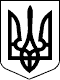 ПИРЯТИНСЬКА МІСЬКА РАДА ПОЛТАВСЬКОЇ ОБЛАСТІВИКОНАВЧИЙ КОМІТЕТРІШЕННЯ26.10.2022	№ 410Про надання гр. Хохловій А.А.одноразової матеріальноїдопомоги на похованнячоловіка військовослужбовцяВідповідно до статті 34 Закону України „Про місцеве самоврядування в Україні“, Порядку надання одноразової матеріальної допомоги на поховання військовослужбовців, які брали безпосередню участь у бойових діях з початку збройної агресії російської федерації та соціальної підтримки на поховання учасників антитерористичної операції, операції обʼєднаних сил, військовослужбовців, які брали безпосередню участь у бойових діях з початку збройної агресії російської федерації (домовина, ритуальна атрибутика тощо), затвердженого рішенням виконавчого комітету Пирятинської міської ради від 24.06.2022 року № 206, на підставі поданих документів, виконком міської радиВИРІШИВ:надати громадянці Хохловій Анні Анатоліївні, яка проживає по вул.Хітріна Архітектора, буд. 54, кв. 6 в м. Пирятин Лубенського району, одноразову матеріальну допомогу в розмірі 15 000 (пʼятнадцять тисяч гривень 00 копійок) гривень на поховання чоловіка військовослужбовця Хохлова Валерія Сергійовича, який загинув 19 вересня 2022 року.Міський голова	Андрій СІМОНОВ